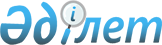 2010 жылғы 29 желтоқсандағы № 220 "2011-2013 жылдарға арналған аудандық бюджет туралы" шешімге өзгерістер мен толықтырулар енгізу туралы
					
			Күшін жойған
			
			
		
					Шығыс Қазақстан облысы Ұлан аудандық мәслихатының 2011 жылғы 18 наурыздағы N 231 шешімі. Шығыс Қазақстан облысы Әділет департаментінің Ұлан аудандық әділет басқармасында 2011 жылғы 30 наурызда N 5-17-146 тіркелді. Күші жойылды (ШҚО Ұлан аудандық мәслихатының 2011 жылғы 23 желтоқсандағы N 214 хаты)

      Ескерту. Күші жойылды (ШҚО Ұлан аудандық мәслихатының 2011.12.23 N 214 хаты).

      Қазақстан Республикасының Бюджеттік Кодексінің 109 бабына, Қазақстан Республикасының «Қазақстан Республикасындағы жергілікті мемлекеттік басқару және өзін-өзі басқару туралы» Заңының 6-бабы 1-тармағының 1) тармақшасына, Шығыс Қазақстан облыстық мәслихатының 2010 жылғы 11 наурыздағы № 27/336-IV «2010 жылғы 24 желтоқсандағы № 26/310-IV «2011-2013 жылдарға арналған облыстық бюджет туралы» шешіміне өзгерістер мен толықтырулар енгізу туралы» шешіміне (нормативтік құқықтық актілерді мемлекеттік тіркеу тізілімінде 2011 жылғы 17 наурызда № 2543 нөмірімен тіркелген, «Рудный Алтай» газетінің 2011 жылғы 10 қаңтардағы № 2, 2011 жылғы 12 қаңтардағы № 3 және 14 қаңтардағы № 4, «Дидар» газетінің 2011 жылғы 8 қаңтардағы № 2, 2011 жылғы 11 қаңтардағы № 3 және 13 қаңтардағы № 4 сандарында жарияланған) сәйкес Ұлан аудандық мәслихаты ШЕШІМ ҚАБЫЛДАДЫ:



      1. «2011-2013 жылдарға арналған аудандық бюджет туралы» Ұлан аудандық мәслихатының 2010 жылғы 29 желтоқсандағы № 220 шешіміне (Нормативтік құқықтық актілерді мемлекеттік тіркеу тізілімінде 2010 жылдың 31 қаңтарында тіркелген нөмірі 5-17-143, «Ұлан таңы» газетінің 2011 жылғы 11 қаңтардағы № 2, 2011 жылғы 26 қаңтардағы № 5 сандарында жарияланды) мынадай өзгерістер мен толықтырулар енгізілсін:



      1) 1-тармақ мынадай редакцияда жазылсын:

      "1. 2011-2013 жылдарға арналған аудандық бюджет, соның ішінде 2011 жылға № 1 қосымшаға сәйкес мынандай көлемдерде бекітілсін:

      1) кірістер – 2928817 мың теңге, оның ішінде:

      трансферттер түсімдері - 2297121 мың теңге;

      2) шығындар - 2937897,7 мың теңге;

      3) қаржы активтерімен жасалатын операциялар бойынша сальдо – 15260 мың теңге;

      5) бюджет тапшылығы (профицит) - -58346,7 мың теңге;

      6) бюджет тапшылығын қаржыландыру (профицитті пайдалану) - 58346,7 мың теңге.";



      2) 6 тармақта «48914 мың теңге» сандары «52775 мың теңге» сандарымен ауыстырылсын;



      3) 12 тармақта:

      бірінші абзацтағы «96997 мың теңге» сандары «106407 мың теңге» сандарымен ауыстырылсын;

      екінші абзацтағы «38722 мың теңге» сандары «41502 мың теңге» сандарымен ауыстырылсын;

      үшінші абзац мынадай редакцияда жазылсын:

      «білім беру объектілерін күрделі және ағымдағы жөндеуге – 56673 мың теңге;»;

      келесі мазмұндағы сегізінші, тоғызыншы және оныншы абзацтармен толықтырылсын:

      "Т. Тоқтаров атындағы орта мектебі мемлекеттік мекемесіне  сыртқы кәріз жүйелеріне ағымдағы жөндеуге - 2307 мың теңге;

      электронды оқулықтар сатып алуға - 2100 мың теңге;

      "Ауылдың өркендеуі – Қазақстанның өркендеуі" эстафеталық марафонды өткізуге - 2223 мың теңге.";



      4) 14 тармақта:

      екінші абзацтағы «29003 мың теңге» сандары «31331 мың теңге» сандарымен ауыстырылсын;

      үшінші абзацтағы «5220 мың теңге» сандары «5508 мың теңге» сандарымен ауыстырылсын;

      бесінші абзацтағы «22340 мың теңге» сандары «22126 мың теңге» сандарымен ауыстырылсын;

      сегізінші абзацтағы «3064 мың теңге» сандары «2850 мың теңге» сандарымен ауыстырылсын;

      келесі мазмұндағы оныншы абзацпен толықтырылсын:

      «мектеп мұғалімдеріне және мектепке дейінгі білім беру ұйымдары тәрбиешілеріне біліктілік санаты үшін қосымша ақының мөлшерін арттыруға - 10093 мың теңге.»;



      5) келесі мазмұндағы 14-1 тармақпен толықтырылсын:

      «14-1. Аудандық бюджетте «Жұмыспен қамту 2020» бағдарламасы шеңберінде мынадай іс-шараларды іске асыруға республикалық бюджеттен берілетін 16203 мың теңге сомасында трансферті ескерілсін:

      жалақыны ішінара субсидиялауға – 9724 мың теңге;

      жұмыспен қамту орталықтарын құруға – 6479 мың теңге.»;



      6) мынадай мазмұндағы 16-1 тармақпен толықтырылсын:

      «16-1. Аудандық бюджетте «Жұмыспен қамту 2020» бағдарламасы шеңберінде іс-шараларды іске асыруға республикалық бюджеттен берілетін инженерлік-коммуникациялық инфрақұрылымды дамытуға 31000 мың теңге ауылда кәсіпкерліктің дамуына ықпал ету қаралсын.»;



      7) 20 тармақта:

      бірінші абзацтағы «13300 мың теңге» сандары «15260 мың теңге» сандарымен ауыстырылсын;

      екінші абзацтағы «1300» сандары «1960» сандарымен ауыстырылсын;

      мынадай мазмұндағы төртінші абзацпен толықтырылсын:

      ""Ұлан мал дәрігері" КМК – 1300 мың теңге.";



      8) аталған шешімнің 1, 6, 7, 8 қосымшалары осы шешімнің 1, 2, 3, 4 қосымшаларына сәйкес жаңа редакцияда жазылсын.



      2. Осы шешім 2011 жылдың 1 қаңтарынан бастап қолданысқа енгізіледі.      Сессия төрағасы                       А. Барков

       Аудандық мәслихат хатшысы             Д. Турсунбаев

Ұлан аудандық мәслихаттың

2011 жылғы 18 наурыздағы

№ 231 шешіміне № 1 қосымшаҰлан аудандық мәслихаттың

2010 жылғы 29 желтоқсандағы

№ 220 шешіміне № 1 қосымша 2011 жылға арналған аудандық бюджет      

      Экономика және қаржы

      бөлімінің бастығының м.а                    Г. Курмашева

Ұлан аудандық мәслихаттың

2011 жылғы 18 наурыздағы

№ 231 шешіміне № 2 қосымшаҰлан аудандық мәслихаттың

2010 жылғы 29 желтоқсандағы

№ 220 шешіміне № 6 қосымша 123 " Қаладағы аудан, аудандық маңызы бар қала, кент, ауыл

(село), ауылдық (селолық) округ әкімінің аппараты" бюджеттік

бағдарламалар әкімшілері бойынша шығындары      кестенің жалғасы:      

      Ұлан ауданының экономика және

      қаржы бөлімінің бастығының м.а              Г. Курмашева

Ұлан аудандық мәслихаттың

2011 жылғы 18 наурыздағы

№ 231 шешіміне № 3 қосымшаҰлан аудандық мәслихаттың

2010 жылғы 29 желтоқсандағы

№ 220 шешіміне № 7 қосымша 458 "Ауданның (облыстық маңызы бар қаланың) тұрғын

үй-коммуналдық шаруашылығы, жолаушылар көлігі және автомобиль

жолдары бөлімі" бюджеттік бағдарламалар әкімшісі      

      Ұлан ауданының экономика және

      қаржы бөлімінің бастығының м.а              Г. Курмашева

Ұлан аудандық мәслихаттың

2011 жылғы 18 наурыздағы

№ 231 шешіміне № 4 қосымшаҰлан аудандық мәслихаттың

2010 жылғы 29 желтоқсандағы

№ 220 шешіміне № 8 қосымша Азаматтардың жекелеген топтарына әлеуметтік көмек көрсетуге

ағымдағы нысаналы трансферттер тізбесі      

      Ұлан ауданының экономика және

      қаржы бөлімі бастығының м.а              Г. Курмашева
					© 2012. Қазақстан Республикасы Әділет министрлігінің «Қазақстан Республикасының Заңнама және құқықтық ақпарат институты» ШЖҚ РМК
				СанатыСанатыСанатыСанатыСанаты2011 жылғы 18.03. нақтыланған сомасы

(мың теңге)СыныбыСыныбыСыныбыСыныбы2011 жылғы 18.03. нақтыланған сомасы

(мың теңге)Iшкi сыныбыIшкi сыныбыIшкi сыныбы2011 жылғы 18.03. нақтыланған сомасы

(мың теңге)ЕрекшелiгiЕрекшелiгi2011 жылғы 18.03. нақтыланған сомасы

(мың теңге)Атауы2011 жылғы 18.03. нақтыланған сомасы

(мың теңге)123456КІРІСТЕР2928817,01Салықтық түсімдер603774,001Табыс салығы275361,02Жеке табыс салығы275361,001Төлем көзінен салық салынатын табыстардан ұсталатын жеке табыс салығы250874,002Төлем көзінен салық салынбайтын табыстардан ұсталатын жеке табыс салығы20700,003Қызметін біржолғы талон бойынша жүзеге асыратын жеке тұлғалардан алынатын жеке табыс салығы1287,004Төлем көзінен салық салынатын шетелдік азаматтар табыстарынан ұсталатын жеке табыс салығы2500,003Әлеуметтiк салық156679,0101Әлеуметтік салық156679,004Меншiкке салынатын салықтар151283,01Мүлiкке салынатын салықтар97967,001Заңды тұлғалардың және жеке кәсіпкерлердің мүлкіне салынатын салық95417,002Жеке тұлғалардың мүлкiне салынатын салық2550,03Жер салығы8533,001Ауыл шаруашылығы мақсатындағы жерлерге жеке тұлғалардан алынатын жер салығы195,002Елдi мекендер жерлерiне жеке тұлғалардан алынатын жер салығы3900,003Өнеркәсіп, көлік, байланыс, қорғаныс жеріне және ауыл шаруашылығына арналмаған өзге де жерге салынатын жер салығы860,007Ауыл шаруашылығы мақсатындағы жерлерге заңды тұлғалардан, жеке кәсіпкерлерден, жеке нотариустар мен адвокаттардан алынатын жер салығы78,008Елді мекендер жерлеріне заңды тұлғалардан, жеке кәсіпкерлерден, жеке нотариустар мен адвокаттардан алынатын жер салығы3500,04Көлiк құралдарына салынатын салық34283,001Заңды тұлғалардан көлiк құралдарына салынатын салық2014,002Жеке тұлғалардан көлiк құралдарына салынатын салық32269,05Бірыңғай жер салығы10500,001Бірыңғай жер салығы10500,005Тауарларға, жұмыстарға және қызметтерге салынатын iшкi салықтар10523,02Акциздер693,023Құмар ойын бизнесі0,096Заңды және жеке тұлғалар бөлшек саудада өткізетін, сондай-ақ өзінің өндірістік мұқтаждарына пайдаланылатын бензин (авиациялықты қоспағанда)667,097Заңды және жеке тұлғаларға бөлшек саудада өткізетін, сондай-ақ өз өндірістік мұқтаждарына пайдаланылатын дизель отыны26,03Табиғи және басқа ресурстарды пайдаланғаны үшiн түсетiн түсiмдер4610,015Жер учаскелерін пайдаланғаны үшін төлем4610,04Кәсiпкерлiк және кәсiби қызметтi жүргiзгенi үшiн алынатын алымдар5220,001Жеке кәсіпкерлерді мемлекеттік тіркегені үшін алынатын алым402,002Жекелеген қызмет түрлерiмен айналысу құқығы үшiн алынатын лицензиялық алым1230,003Заңды тұлғаларды мемлекеттік тіркегені және филиалдар мен өкілдіктерді есептік тіркегені, сондай-ақ оларды қайта тіркегені үшін алым220,005Жылжымалы мүлікті кепілдікке салуды мемлекеттік тіркегені және кеменiң немесе жасалып жатқан кеменiң ипотекасы үшін алынатын алым117,014Көлік құралдарын мемлекеттік тіркегені, сондай-ақ оларды қайта тіркегені үшін алым95,018Жылжымайтын мүлікке және олармен мәміле жасау құқығын мемлекеттік тіркегені үшін алынатын алым3055,020Жергілікті маңызы бар және елді мекендердегі жалпы пайдаланудағы автомобиль жолдарының бөлу жолағында сыртқы (көрнекі) жарнамаларды орналастырғаны үшін алынатын төлем101,008Заңдық мәнді іс-әрекеттерді жасағаны және (немесе) оған уәкілеттігі бар мемлекеттік органдар немесе лауазымды адамдар құжаттар бергені үшін алынатын міндетті төлемдер9928,01Мемлекеттік баж9928,002Мемлекеттік мекемелерге сотқа берілетін талап арыздарынан алынатын мемлекеттік бажды қоспағанда, мемлекеттік баж сотқа берілетін талап арыздардан, ерекше талап ету істері арыздарынан, ерекше жүргізілетін істер бойынша арыздардан (шағымдардан), сот бұйрығын шығару туралы өтініштерден, атқару парағының дубликатын беру туралы шағымдардан, аралық (төрелік) соттардың және шетелдік соттардың шешімдерін мәжбүрлеп орындауға атқару парағын беру туралы шағымдардың, сот актілерінің атқару парағының және өзге де құжаттардың көшірмелерін қайта беру туралы шағымдардан алынады7011,004Азаматтық хал актiлерiн тiркегенi үшiн, сондай-ақ азаматтарға азаматтық хал актiлерiн тiркеу туралы куәлiктердi және азаматтық хал актiлерi жазбаларын өзгертуге, толықтыруға және қалпына келтiруге байланысты куәлiктердi қайтадан бергенi үшiн мемлекеттік баж1771,005Шетелге баруға және Қазақстан Республикасына басқа мемлекеттерден адамдарды шақыруға құқық беретiн құжаттарды ресiмдегенi үшiн, сондай-ақ осы құжаттарға өзгерiстер енгiзгенi үшiн мемлекеттік баж300,006Шетелдiктердiң паспорттарына немесе оларды ауыстыратын құжаттарына Қазақстан Республикасынан кету және Қазақстан Республикасына келу құқығына виза бергенi үшiн мемлекеттік баж8,007Қазақстан Республикасының азаматтығын алу, Қазақстан Республикасының азаматтығын қалпына келтiру және Қазақстан Республикасының азаматтығын тоқтату туралы құжаттарды ресiмдегенi үшін мемлекеттік баж12,008Тұрғылықты жерiн тiркегенi үшiн мемлекеттік баж555,009Аңшы куәлігін бергенi және оны жыл сайын тіркегені үшiн мемлекеттік баж27,010Жеке және заңды тұлғалардың азаматтық, қызметтік қаруының (аңшылық суық қаруды, белгі беретін қаруды, ұңғысыз атыс қаруын, механикалық шашыратқыштарды, көзден жас ағызатын немесе тітіркендіретін заттар толтырылған аэрозольді және басқа құрылғыларды, үрлемелі қуаты 7,5 Дж-дан аспайтын пневматикалық қаруды қоспағанда және калибрі 4,5 мм-ге дейінгілерін қоспағанда) әрбір бірлігін тіркегені және қайта тіркегені үшін алынатын мемлекеттік баж23,012Қаруды және оның оқтарын сақтауға немесе сақтау мен алып жүруге, тасымалдауға, Қазақстан Республикасының аумағына әкелуге және Қазақстан Республикасынан әкетуге рұқсат бергені үшін алынатын мемлекеттік баж39,021Тракторшы-машинисттің куәлігі берілгені үшін алынатын мемлекеттік баж182,02САЛЫҚТЫҚ ЕМЕС ТҮСІМДЕР8528,001Мемлекеттік меншіктен түсетін кірістер7967,05Мемлекет меншігіндегі мүлікті жалға беруден түсетін кірістер7967,004Коммуналдық меншіктегі мүлікті жалдаудан түсетін кірістер4514,005Коммуналдық меншіктегі тұрғын үй қорынан үйлердi жалдаудан түсетін кірістер3453,006Басқа да салықтық емес түсiмдер561,01Басқа да салықтық емес түсiмдер561,007Бұрын жергілікті бюджеттен алынған, пайдаланылмаған қаражаттардың қайтарылуы100,009Жергілікті бюджетке түсетін салықтық емес басқа да түсімдер461,03НЕГІЗГІ КАПИТАЛДЫ САТУДАН ТҮСЕТІН ТҮСІМДЕР19394,003Жердi және материалдық емес активтердi сату19394,01Жерді сату19394,001Жер учаскелерін сатудан түсетін түсімдер19327,002Жергілікті бюджеттен қаржыландырылатын мемлекеттік мекемелерге бекітілген мүлікті сатудан түсетін түсімдер67,04ТРАНСФЕРТТЕРДІҢ ТҮСІМДЕРІ2297121,002Мемлекеттiк басқарудың жоғары тұрған органдарынан түсетiн трансферттер2297121,01Республикалық бюджеттен түсетiн трансферттер0,001Ағымдағы нысаналы трансферттер0,002Нысаналы даму трансферттері0,02Облыстық бюджеттен түсетiн трансферттер2297121,001Ағымдағы нысаналы трансферттер226914,002Нысаналы даму трансферттері378989,003Субвенциялар1691218,0Функционалдық топФункционалдық топФункционалдық топФункционалдық топФункционалдық топФункционалдық топСомасы

(мың теңге)Кіші функцияКіші функцияКіші функцияКіші функцияКіші функцияСомасы

(мың теңге)Бюджеттік бағдарламалардың әкімшісіБюджеттік бағдарламалардың әкімшісіБюджеттік бағдарламалардың әкімшісіБюджеттік бағдарламалардың әкімшісіСомасы

(мың теңге)БағдарламаБағдарламаБағдарламаСомасы

(мың теңге)Кіші бағдарламаКіші бағдарламаСомасы

(мың теңге)АтауыСомасы

(мың теңге)1234567Шығындар2937897,701Жалпы сипаттағы мемлекеттiк қызметтер215957,01Мемлекеттiк басқарудың жалпы функцияларын орындайтын өкiлдi, атқарушы және басқа органдар197484,0112Аудан (облыстық маңызы бар қала) мәслихатының аппараты15183,0001Аудан (облыстық маңызы бар қала) мәслихатының қызметін қамтамасыз ету жөніндегі қызметтер15023,0003Мемлекеттік органдардың күрделі шығыстары160,0122Аудан (облыстық маңызы бар қала) әкімінің аппараты53325,0001Аудан (облыстық маңызы бар қала) әкімінің қызметін қамтамасыз ету жөніндегі қызметтер50324,0003Мемлекеттік органдардың күрделі шығыстары3001,0123Қаладағы аудан, аудандық маңызы бар қала, кент, ауыл (село), ауылдық (селолық) округ әкімінің аппараты128976,0001Қаладағы аудан, аудандық маңызы бар қаланың, кент, ауыл (село), ауылдық (селолық) округ әкімінің қызметін қамтамасыз ету жөніндегі қызметтер128976,02Қаржылық қызмет485,0459Ауданның (облыстық маңызы бар қаланың) экономика және қаржы бөлімі485,0003Салық салу мақсатында мүлікті бағалауды жүргізу315,0004Біржолғы талондарды беру жөніндегі жұмысты және біржолғы талондарды іске асырудан сомаларды жинаудың толықтығын қамтамасыз етуді ұйымдастыру170,09Жалпы сипаттағы өзге де мемлекеттiк қызметтер17988,0459Ауданның (облыстық маңызы бар қаланың) экономика және қаржы бөлімі17988,0001Экономикалық саясатты, қалыптастыру мен дамыту, мемлекеттік жоспарлау ауданның (облыстық маңызы бар қаланың) бюджеттік атқару және коммуналдық меншігін басқару саласындағы мемлекеттік саясатты іске асыру жөніндегі қызметтер16588,0015Мемлекеттік органдардың күрделі шығыстары1400,002Қорғаныс9867,01Әскери мұқтаждар4920,0122Аудан (облыстық маңызы бар қала) әкімінің аппараты4920,0005Жалпыға бірдей әскери міндетті атқару шеңберіндегі іс-шаралар4920,02Төтенше жағдайлар жөнiндегi жұмыстарды ұйымдастыру4947,0122Аудан (облыстық маңызы бар қала) әкімінің аппараты4947,0006Аудан (облыстық маңызы бар қала) ауқымындағы төтенше жағдайлардың алдын алу және оларды жою4552,0007Аудандық (қалалық) ауқымдағы дала өрттерінің, сондай-ақ мемлекеттік өртке қарсы қызмет органдары құрылмаған елдi мекендерде өрттердің алдын алу және оларды сөндіру жөніндегі іс-шаралар395,003Қоғамдық тәртіп, қауіпсіздік, құқықтық, сот, қылмыстық-атқару қызметі1200,01Құқық қорғау қызметi1200,0458Ауданның (облыстық маңызы бар қаланың) тұрғын үй-коммуналдық шаруашылығы, жолаушылар көлігі және автомобиль жолдары бөлімі1200,0021Елдi мекендерде жол жүрісі қауiпсiздiгін қамтамасыз ету1200,004Бiлiм беру1638191,01Мектепке дейiнгi тәрбие және оқыту113627,0471Ауданның (облыстық маңызы бар қаланың) білім, дене шынықтыру және спорт бөлімі113627,0003Мектепке дейінгі тәрбие ұйымдарының қызметін қамтамасыз ету103534,0025мектеп мұғалімдеріне және мектепке дейінгі білім беру ұйымдары тәрбиешілеріне біліктілік санаты үшін қосымша ақының мөлшерін арттыру10093,011Республикалық бюджеттен берілетін трансферттер есебiнен10093,02Бастауыш, негізгі орта және жалпы орта білім беру1476365,0123Қаладағы аудан, аудандық маңызы бар қала, кент, ауыл (село), ауылдық (селолық) округ әкімінің аппараты313,0005Ауылдық (селолық) жерлерде балаларды мектепке дейін тегін алып баруды және кері алып келуді ұйымдастыру313,0471Ауданның (облыстық маңызы бар қаланың) білім, дене шынықтыру және спорт бөлімі1476052,0004Жалпы білім беру1469203,0005Балалар мен жеткіншектерге қосымша білім беру6849,09Бiлiм беру саласындағы өзге де қызметтер48199,0466Ауданның (облыстық маңызы бар қаланың) сәулет, қала құрылысы және құрылыс бөлімі14648,0037Білім беру объектілерін салу және реконструкциялау14648,0015Жергілікті бюджет қаражаты есебінен14648,0471Ауданның (облыстық маңызы бар қаланың) білім, дене шынықтыру және спорт бөлімі33551,0008Ауданның (облыстық маңызы бар қаланың) мемлекеттік білім беру мекемелерінде білім беру жүйесін ақпараттандыру6294,0009Ауданның (облыстық маңызы бар қаланың) мемлекеттік білім беру мекемелер үшін оқулықтар мен оқу-әдiстемелiк кешендерді сатып алу және жеткізу10617,0010Аудандық (қалалық) ауқымдағы мектеп олимпиадаларын және мектептен тыс іс-шараларды өткiзу1512,0016Өңірлік жұмыспен қамту және кадрларды қайта даярлау стратегиясын іске асыру шеңберінде білім беру объектілерін күрделі, ағымды жөндеу0,0028Облыстық бюджеттен берілетін трансферттер есебінен0,0029Ауданның (облыстық маңызы бар қаланың) бюджет қаражаты есебінен0,0020Жетім баланы (жетім балаларды) және ата-аналарының қамқорынсыз қалған баланы (балаларды) күтіп-ұстауға асыраушыларына ай сайынғы ақшалай қаражат төлемдері12278,0011Республикалық бюджеттен берілетін трансферттер есебiнен12096,0015Жергілікті бюджет қаражаты есебінен182,0023Үйде оқытылатын мүгедек балаларды жабдықпен, бағдарламалық жасақтамамен қамтамасыз ету2850,0011Республикалық бюджеттен берілетін трансферттер есебiнен2850,006Әлеуметтiк көмек және әлеуметтiк қамсыздандыру243964,02Әлеуметтiк көмек218978,0451Ауданның (облыстық маңызы бар қаланың) жұмыспен қамту және әлеуметтік бағдарламалар бөлімі218978,0002Еңбекпен қамту бағдарламасы51450,0100Қоғамдық жұмыстар36600,0101Жұмыссыздарды кәсіптік даярлау және қайта даярлау3258,0102Халықты жұмыспен қамту саласында азаматтарды әлеуметтік қорғау жөніндегі қосымша шаралар1868,0104Жұмыспен қамту 2020 бағдарламасына қатысушыларға мемлекеттік қолдау шараларын көрсету9724,0004Ауылдық жерлерде тұратын денсаулық сақтау, білім беру, әлеуметтік қамтамасыз ету, мәдениет және спорт мамандарына отын сатып алуға Қазақстан Республикасының заңнамасына сәйкес әлеуметтік көмек көрсету10080,0005Мемлекеттік атаулы әлеуметтік көмек16375,0015Жергілікті бюджет қаражаты есебінен16375,0006Тұрғын үй көмегі18071,0007Жергілікті өкілетті органдардың шешімі бойынша мұқтаж азаматтардың жекелеген топтарына әлеуметтік көмек49752,0028Облыстық бюджеттен берілетін трансферттер есебінен41502,0029Ауданның (облыстық маңызы бар қаланың)бюджет қаражаты есебінен8250,0010Үйден тәрбиеленіп оқытылатын мүгедек балаларды материалдық қамтамасыз ету1700,0014Мұқтаж азаматтарға үйде әлеуметтiк көмек көрсету24971,0015Жергілікті бюджет қаражаты есебінен24971,001618 жасқа дейінгі балаларға мемлекеттік жәрдемақылар38100,0015Жергілікті бюджет қаражаты есебінен38100,0017Мүгедектерді оңалту жеке бағдарламасына сәйкес, мұқтаж мүгедектерді міндетті гигиеналық құралдарымен қамтамасыз етуге және ымдау тілі мамандарының, жеке көмекшілердің қызмет көрсетуі2000,0023Жалақыны ішінара субсидиялауға, қоныс аударуға субсидиялар беруге, жұмыспен қамту орталықтарын құруға6479,011Республикалық бюджеттен берілетін трансферттер есебiнен6479,09Әлеуметтiк көмек және әлеуметтiк қамтамасыз ету салаларындағы өзге де қызметтер24986,0451Ауданның (облыстық маңызы бар қаланың) жұмыспен қамту және әлеуметтік бағдарламалар бөлімі24986,0001Жергілікті деңгейде халық үшін әлеуметтік бағдарламаларды жұмыспен қамтуды қамтамасыз етуді іске асыру саласындағы мемлекеттік саясатты іске асыру жөніндегі қызметтер23086,0011Жәрдемақыларды және басқа да әлеуметтік төлемдерді есептеу, төлеу мен жеткізу бойынша қызметтерге ақы төлеу1800,0021Мемлекеттік органдардың күрделі шығыстары100,007Тұрғын үй-коммуналдық шаруашылық437992,01Тұрғын үй шаруашылығы34000,0458Ауданның (облыстық маңызы бар қаланың) тұрғын үй-коммуналдық шаруашылығы, жолаушылар көлігі және автомобиль жолдары бөлімі3000,0004Азаматтардың жекелеген санаттарын тұрғын үймен қамтамасыз ету3000,0015Жергілікті бюджет қаражаты есебінен3000,0466Сәулет, қала құрылысы және аудан (облыстық маңызы бар қала) құрылысы бөлімі31000,0018Жұмыспен қамту 2020 бағдарламасы шеңберінде инженерлік-коммуникациялық инфрақұрылымды дамыту31000,0011Республикалық бюджеттен берілетін трансферттер есебiнен31000,02Коммуналдық шаруашылық381523,0123Қаладағы аудан, аудандық маңызы бар қала, кент, ауыл (село), ауылдық (селолық) округ әкімінің аппараты2550,0014Елді мекендерді сумен жабдықтауды ұйымдастыру2550,0458Ауданның (облыстық маңызы бар қаланың) тұрғын үй-коммуналдық шаруашылығы, жолаушылар көлігі және автомобиль жолдары бөлімі14399,0012Сумен жабдықтау және су бөлу жүйесінің қызмет етуі14399,0466Ауданның (облыстық маңызы бар қаланың) сәулет, қала құрылысы және құрылыс бөлімі364574,0006Сумен жабдықтау жүйесін дамыту364574,0011Республикалық бюджеттен берілетін трансферттер есебiнен313191,0015Жергілікті бюджет қаражаты есебінен51383,03Елді-мекендерді көркейту22469,0123Қаладағы аудан, аудандық маңызы бар қала, кент, ауыл (село), ауылдық (селолық) округ әкімінің аппараты17549,0008Елді мекендерде көшелерді жарықтандыру8939,0009Елді мекендердің санитариясын қамтамасыз ету2580,0011Елді мекендерді абаттандыру мен көгалдандыру6030,0458Ауданның (облыстық маңызы бар қаланың) тұрғын үй-коммуналдық шаруашылығы, жолаушылар көлігі және автомобиль жолдары бөлімі4920,0015Елдi мекендердегі көшелердi жарықтандыру0,0016Елдi мекендердiң санитариясын қамтамасыз ету0,0018Елдi мекендердi абаттандыру және көгалдандыру4920,008Мәдениет, спорт, туризм және ақпараттық кеңістiк216025,01Мәдениет саласындағы қызмет154530,0478Ауданның (облыстық маңызы бар қаланың) ішкі саясат, мәдениет және тілдерді дамыту бөлімі154530,0009Мәдени-демалыс жұмысын қолдау154530,02Спорт7370,0471Ауданның (облыстық маңызы бар қаланың) білім, дене шынықтыру және спорт бөлімі7370,0014Аудандық (облыстық маңызы бар қалалық) деңгейде спорттық жарыстар өткiзу2270,0015Әртүрлi спорт түрлерi бойынша аудан (облыстық маңызы бар қала) құрама командаларының мүшелерiн дайындау және олардың облыстық спорт жарыстарына қатысуы5100,03Ақпараттық кеңiстiк38209,0478Ауданның (облыстық маңызы бар қаланың) ішкі саясат, мәдениет және тілдерді дамыту бөлімі38209,0005Газеттер мен журналдар арқылы мемлекеттік ақпараттық саясат жүргізу жөніндегі қызметтер12000,0006Телерадио хабарларын тарату арқылы мемлекеттік ақпараттық саясатты жүргізу жөніндегі қызметтер4866,0007Аудандық (қалалық) кiтапханалардың жұмыс iстеуi19993,0008Мемлекеттік тілді және Қазақстан халықтарының басқа да тілдерін дамыту1350,09Мәдениет, спорт, туризм және ақпараттық кеңiстiктi ұйымдастыру жөнiндегi өзге де қызметтер15916,0478Ауданның (облыстық маңызы бар қаланың) ішкі саясат, мәдениет және тілдерді дамыту бөлімі15916,0001Ақпаратты, мемлекеттілікті нығайту және азаматтардың әлеуметтік сенімділігін қалыптастыру саласында жергілікті деңгейде мемлекеттік саясатты іске асыру жөніндегі қызметтер12927,0004Жастар саясаты саласындағы өңірлік бағдарламаларды iске асыру2989,010Ауыл, су, орман, балық шаруашылығы, ерекше қорғалатын табиғи аумақтар, қоршаған ортаны және жануарлар дүниесін қорғау, жер қатынастары47525,01Ауыл шаруашылығы8268,0459Ауданның (облыстық маңызы бар қаланың) экономика және қаржы бөлімі5508,0099Республикалық бюджеттен берілетін нысаналы трансферттер есебінен ауылдық елді мекендер саласының мамандарын әлеуметтік қолдау шараларын іске асыру5508,0475Ауданның (облыстық маңызы бар қаланың) кәсіпкерлік, ауыл шаруашылығы және ветеринария бөлімі2760,0005Мал көмінділерінің (биотермиялық шұңқырлардың) жұмыс істеуін қамтамасыз ету1260,0007Қаңғыбас иттер мен мысықтарды аулауды және жоюды ұйымдастыру1500,06Жер қатынастары7926,0463Ауданның (облыстық маңызы бар қаланың) жер қатынастары бөлімі7926,0001Аудан (облыстық маңызы бар қала) аумағында жер қатынастарын реттеу саласындағы мемлекеттік саясатты іске асыру жөніндегі қызметтер7926,09Ауыл, су, орман, балық шаруашылығы және қоршаған ортаны қорғау мен жер қатынастары саласындағы өзге де қызметтер31331,0475Ауданның (облыстық маңызы бар қаланың) кәсіпкерлік, ауыл шаруашылығы және ветеринария бөлімі31331,0013Эпизоотияға қарсы іс-шаралар жүргізу31331,011Өнеркәсіп, сәулет, қала құрылысы және құрылыс қызметі20755,02Сәулет, қала құрылысы және құрылыс қызметі20755,0466Ауданның (облыстық маңызы бар қаланың) сәулет, қала құрылысы және құрылыс бөлімі20755,0001Құрылыс, облыс қалаларының, аудандарының және елді мекендерінің сәулеттік бейнесін жақсарту саласындағы мемлекеттік саясатты іске асыру және ауданның (облыстық маңызы бар қаланың) аумағын оңтайлы және тиімді қала құрылыстық игеруді қамтамасыз ету жөніндегі қызметтер7736,0013Аудан аумағында қала құрылысын дамытудың кешенді схемаларын, аудандық (облыстық) маңызы бар қалалардың, кенттердің және өзге де ауылдық елді мекендердің бас жоспарларын әзірлеу13019,012Көлiк және коммуникация53325,01Автомобиль көлiгi53325,0458Ауданның (облыстық маңызы бар қаланың) тұрғын үй-коммуналдық шаруашылығы, жолаушылар көлігі және автомобиль жолдары бөлімі53325,0023Автомобиль жолдарының жұмыс істеуін қамтамасыз ету53325,0015Жергілікті бюджет қаражаты есебінен53325,013Басқалар51914,09Басқалар51914,0451Ауданның (облыстық маңызы бар қаланың) жұмыспен қамту және әлеуметтік бағдарламалар бөлімі3744,0022«Бизнестің жол картасы - 2020» бағдарламасы шеңберінде жеке кәсіпкерлікті қолдау3744,0011Республикалық бюджеттен берілетін трансферттер есебiнен3744,0458Ауданның (облыстық маңызы бар қаланың) тұрғын үй-коммуналдық шаруашылығы, жолаушылар көлігі және автомобиль жолдары бөлімі13980,0001Жергілікті деңгейде тұрғын үй-коммуналдық шаруашылығы, жолаушылар көлігі және автомобиль жолдары саласындағы мемлекеттік саясатты іске асыру жөніндегі қызметтер13880,0014Мемлекеттік органдарды материалдық-техникалық жарақтандыру100,0459Ауданның (облыстық маңызы бар қаланың) экономика және қаржы бөлімі8800,0012Ауданның (облыстық маңызы бар қаланың) жергілікті атқарушы органының резерві8800,0100Ауданның (облыстық маңызы бар қаланың) аумағындағы табиғи және техногендік сипаттағы төтенше жағдайларды жоюға арналған ауданның (облыстық маңызы бар қаланың) жергілікті атқарушы органының төтенше резерві4800,0101Шұғыл шығындарға арналған ауданның (облыстық маңызы бар қаланың) жергілікті атқарушы органының резерві4000,0471Ауданның (облыстық маңызы бар қаланың) білім, дене шынықтыру және спорт бөлімі11408,0001Білім, дене шынықтыру және спорт бөлімі қызметін қамтамасыз ету11408,0475Ауданның (облыстық маңызы бар қаланың) кәсіпкерлік, ауыл шаруашылығы және ветеринария бөлімі13982,0001Жергілікті деңгейде кәсіпкерлік, өнеркәсіп, ауыл шаруашылығы және ветеринарии саласындағы мемлекеттік саясатты іске асыру жөніндегі қызметтер13982,015Трансферттер1182,71Трансферттер1182,7459Ауданның (облыстық маңызы бар қаланың) экономика және қаржы бөлімі1182,7006Нысаналы пайдаланылмаған (толық пайдаланылмаған) трансферттерді қайтару1182,7III. Таза бюджеттік кредит беру34006,0Бюджеттік кредиттер34718,010Ауыл, су, орман, балық шаруашылығы, ерекше қорғалатын табиғи аумақтар, қоршаған ортаны және жануарлар дүниесін қорғау, жер қатынастары34718,01Ауыл шаруашылығы34718,0459Ауданның (облыстық маңызы бар қаланың) экономика және қаржы бөлімі34718,0018Ауылдық елді мекендердің әлеуметтік саласының мамандарын әлеуметтік қолдау шараларын іске асыру үшін бюджеттік кредиттер34718,05Бюджеттік кредиттерді өтеу712,001Бюджеттік кредиттерді өтеу712,01Мемлекеттік бюджеттен берілген бюджеттік кредиттерді өтеу712,0013Аудандардың (облыстық маңызы бар қалалардың) жергілікті атқарушы органдарына облыстық бюджеттен берілген бюджеттік кредиттерді өтеу712,0IV. Қаржы активтерімен жасалатын операциялар бойынша сальдо15260,013Басқалар15260,09Басқалар15260,0459Ауданның (облыстық маңызы бар қаланың) экономика және қаржы бөлімі15260,0013Заңды тұлғалардың жарғылық капиталын қалыптастыру немесе ұлғайту15260,0V. Бюджет тапшылығы (профициті)-58346,7VI. Бюджет тапшылығын қаржыландыру (профицитін пайдалану)58346,77Қарыздар түсімі34718,001Мемлекеттік ішкі қарыздар34718,02Қарыз алу келісім- шарттары34718,003Ауданның (облыстық маңызы бар қаланың) жергілікті атқарушы органы алатын қарыздар34718,016Қарыздарды өтеу712,01Қарыздарды өтеу712,0459Ауданның (облыстық маңызы бар қаланың) экономика және қаржы бөлімі712,0005Жергілікті атқарушы органның жоғары тұрған бюджет алдындағы борышын өтеу712,08Бюджет қаражаттарының пайдаланылатын қалдықтары24340,701Бюджет қаражаты қалдықтары24340,71Бюджет қаражатының бос қалдықтары24340,701Бюджет қаражатының бос қалдықтары24340,7№

р/сАуылдық округтер мен кенттер атаулары123001000123014000123008000Барлығы№

р/сАуылдық округтер мен кенттер атауларыҚаладағы аудан, аудандық маңызы бар қала, кент, ауыл (село), ауылдық (селолық) округ әкімінің аппаратыСумен жабдықтау және су бөлу жүйесінің қызмет етуіЕлді мекендерде көшелерді жарықтандыруБарлығы1Аблакет727440078742Азово695145076013Алмасай589135064414Айыртау765560045689115Асубұлақ779650051090066Багратион650445071547Белогор568434062048Бозанбай791280075096629Гагарин5938350646810Егінсу6223392679511Каменка6790010698012Молодежный860425601486413Огневка672025028717814Саратовка6914409750315Таврия112705001197016Тарғын7806292829817Төлеген -Тоқтаров7073342924518Өскемен59714003506921Барлығы:12897625508939149075№

р/сАуылдық округтер мен кенттер атаулары123009000123011000Барлығы№

р/сАуылдық округтер мен кенттер атауларыЕлді мекендердің санитариясын қамтамасыз етуЕлді мекендерді абаттандыру мен көгалдандыруБарлығы1Аблакет10010078742Азово10010076013Алмасай10010064414Айыртау10010089115Асубұлақ10010090066Багратион10010071547Белогор8010062048Бозанбай10010096629Гагарин80100646810Егінсу80100679511Каменка80100698012Молодежный100027001486413Огневка80100717814Саратовка80100750315Таврия1001001197016Тарғын100100829817Төлеген -Тоқтаров1001730924518Өскемен1001006921Барлығы:25806030149075№

р/сАтаулары458012000458023015Барлығы№

р/сАтауларыСумен жабдықтау және су бөлу жүйесінің қызмет етуіАвтомобиль жолдарының жұмыс істеуін қамтамасыз етуБарлығы1Аблакет3703702Азово3253253Алмасай2502504Айыртау2002005Асубұлақ3003006Багратион2502507Белогор2002008Бозанбай3503509Гагарин15015010Егінсу27027011Каменка20020012Молодежный80080013Огневка25025014Саратовка25025015Таврия50050016Тарғын20020017Төлеген-Тоқтаров32032018Өскемен30030019Ауданның (облыстық маңызы бар қаланың) тұрғын үй-коммуналдық шарушылығы, жолаушылар көлігі және автомобиль жолдары бөлімі143994784062239Барлығы:143995332567724Рет №АтауыСомасы

(мың теңге)1Азаматтардың кейбір санаттарына материалдық көмек көрсетуге (ҰОС қатысушыларға және мүгедектеріне, соғысқа қатысушыларға теңестірілген адамдарға, қаза тапқан әскери қызметшілердің отбасыларына)8856,02Ауғанстанда қаза тапқандар отбасына материалдық көмек көрсетуге120,03Қазақстан Республикасы алдында еңбек сіңірген зейнеткерлерге материалдық көмек көрсетуге72,04Облыс алдында еңбек сіңірген зейнеткерлерге материалдық көмек көрсетуге672,05Аз қамтылған отбасыларының балаларын жоғары оқу орындарында оқытуға (оқыту құны, стипендия, жатаханада тұруы)23592,06«Алтын Алқа», «Күміс Алқа» белгілерімен марапатталған немесе бұрын «Батыр Ана» атағын алған және 1, 2 дәрежелі «Ана даңқы» орденімен марапатталған көп балалы аналарға бір реттік көмек көрсетуге6140,074 немесе одан көп бірге тұратын кәмелетке толмаған балалары бар көп балалы аналарға бір реттік материалдық көмек көрсетуге2050,0Барлығы:41502,0